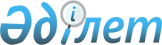 Об утверждении государственного образовательного заказа на дошкольное воспитание и обучение, размеров подушевого финансирования и родительской платы по Темирскому району
					
			Утративший силу
			
			
		
					Постановление акимата Темирского района Актюбинской области от 3 февраля 2014 года № 26. Зарегистрировано Департаментом юстиции Актюбинской области 12 февраля 2014 года № 3777. Утратило силу постановлением акимата Темирского района Актюбинской области от 02 декабря 2014 года № 349      Сноска. Утратило силу постановлением акимата Темирского района Актюбинской области от 02.12.2014 № 349.

      В соответствии со статьей 31 Закона Республики Казахстан от 23 января 2001 года «О местном государственном управлении и самоуправлении в Респблуике Казахстан», подпунктом 8-1) пункта 4 статьи 6 Закона Республики Казахстан от 27 июля 2007 года «Об образовании», постановлением Правительства Республики Казахстан от 28 мая 2010 года «Об утверждении программы по обеспечению детей дошкольным воспитанием и обучением «Балапан» на 2010-2020 годы» акимат Темирского района ПОСТАНОВЛЯЕТ:

      1. Утвердить государственный образовательный заказ на дошкольное воспитание и обучение, размер подушевого финансирования и родительской платы по Темирскому району согласно приложениям 1, 2, 3 к настоящему постановлению.

      2. Контроль за исполнением настоящего постановления возложить на заместителя акима района Н.Калауова.

      3. Настоящее постановление вводится в действие по истечении десяти календарных дней после дня его первого официального опубликования.



 Государственный образовательный заказ на дошкольное воспитание и обучение Размер подушевого финансирования в месяц Размер родительской платы на одного воспитанника в день
					© 2012. РГП на ПХВ «Институт законодательства и правовой информации Республики Казахстан» Министерства юстиции Республики Казахстан
				
      Аким района

Б.Каниев
Приложение 1 
к постановлению акимата
Темирского района 
от 3 февраля 2014 года 
№ 26 №

Наименование района

Количество детей размещаемых в детских дошкольных организациях за счет государственного образовательного заказа (человек)

1

Темирский район

150

Итого

150

Приложение 2 
к постановлению 
акимата Темирского района
от 3 февраля 2014 года 
№ 26 Средняя стоимость расходов на одного воспитанника (тенге)

Дошкольные организации

Дошкольные организации

Дошкольные организации

Дошкольные организации

Дошкольные организации

Дошкольные организации

Средняя стоимость расходов на одного воспитанника (тенге)

Детские сады (ясли-сады, центры)

Детские сады (ясли-сады, центры)

Детские сады (ясли-сады, центры)

Детские сады (ясли-сады, центры)

Детские сады (ясли-сады, центры)

Детские сады (ясли-сады, центры)

Средняя стоимость расходов на одного воспитанника (тенге)

Отопление с жидким топливом

Отопление с жидким топливом

Отопление с твердим топливом

Отопление с твердим топливом

Отопление с электричеством, газом и центральным отоплением

Отопление с электричеством, газом и центральным отоплением

Средняя стоимость расходов на одного воспитанника (тенге)

Городской местности

Сельской местности

Городской местности

Сельской местности

Городской местности

Сельской местности

Средняя стоимость расходов на одного воспитанника (тенге)

Средняя стоимость расходов на одного воспитанника (тенге)

С учетом коэффициента 1,2 за проживание в зонах экологического бедствия

С учетом коэффициента 1,2 за проживание в зонах экологического бедствия

С учетом коэффициента 1,2 за проживание в зонах экологического бедствия

С учетом коэффициента 1,2 за проживание в зонах экологического бедствия

С учетом коэффициента 1,2 за проживание в зонах экологического бедствия

С учетом коэффициента 1,2 за проживание в зонах экологического бедствия

Средняя стоимость расходов на одного воспитанника (тенге)

36500

21500

22500

Приложение 3 
к постановлению акимата
Темирского района 
от 3 февраля 2014 года 
№ 26 Размер

оплаты за

содержание

ребенка в

дошкольной

организации

(в тенге)

Дошкольные организации

Дошкольные организации

Дошкольные организации

Размер

оплаты за

содержание

ребенка в

дошкольной

организации

(в тенге)

Детские сады (ясли-детские

сады, центры)

Детские сады (ясли-детские

сады, центры)

Дошкольные

мини-центры с

полным днем

пребывания

детей

Размер

оплаты за

содержание

ребенка в

дошкольной

организации

(в тенге)

В организациях с длительностью пребывания

В организациях с длительностью пребывания

Дошкольные

мини-центры с

полным днем

пребывания

детей

Размер

оплаты за

содержание

ребенка в

дошкольной

организации

(в тенге)

9-10, 5 часов

12 часов

Дошкольные

мини-центры с

полным днем

пребывания

детей

Размер

оплаты за

содержание

ребенка в

дошкольной

организации

(в тенге)

Городской местности

Городской местности

Городской местности

Размер

оплаты за

содержание

ребенка в

дошкольной

организации

(в тенге)

300

300

300

Размер

оплаты за

содержание

ребенка в

дошкольной

организации

(в тенге)

Сельской местности

Сельской местности

Сельской местности

Размер

оплаты за

содержание

ребенка в

дошкольной

организации

(в тенге)

300

300

300

